The ous TS 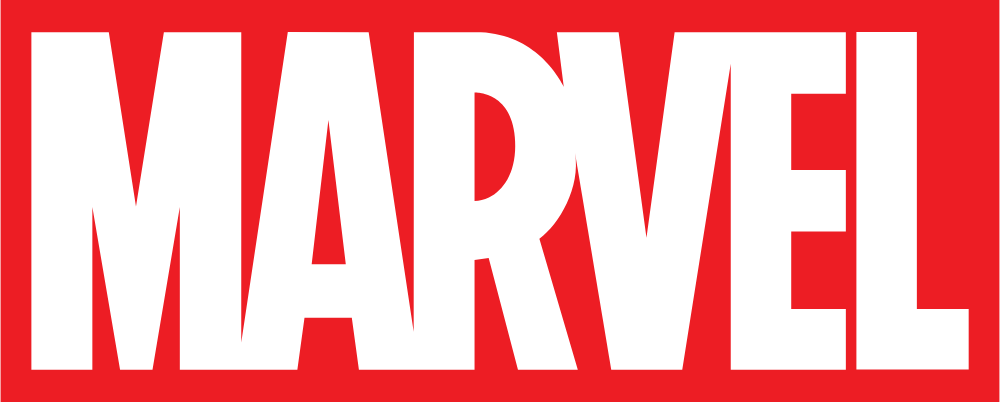 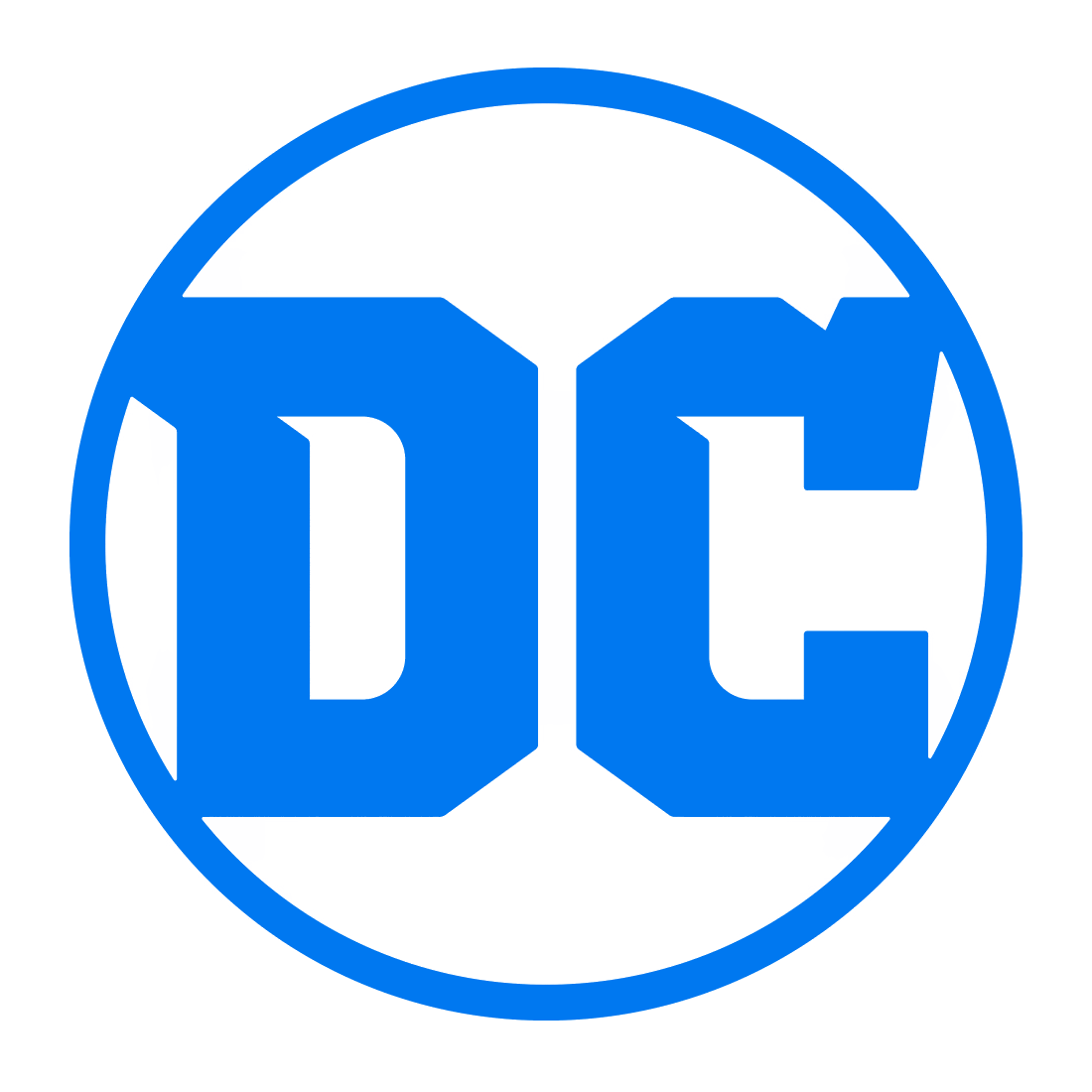 Superhero Challenge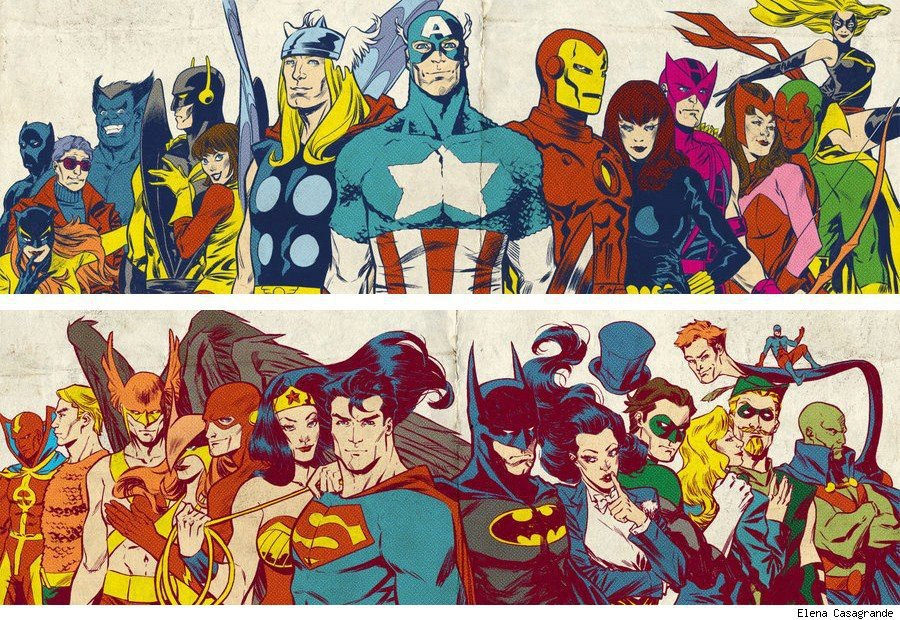 What is the purpose?To build community within our school. Encourage student engagement through the consistent implementation of effective instructional practices as outlined in our comprehensive plan. How does it work?Points will be allocated to each team when a team member completes a “superhero” task.Points will be updated and shared through a weekly email summary.Each member of winning team earns a Sheetz gift card as well as coffee and donuts with the coaches.Where can I find my team?Follow this link to view the teams. What are the point-earning “superhero” tasks?Rescue a cat from a tree - 1 pointMake an appointment and then visit a colleague’s classroom while he/she is teaching. Submit a picture from your visit. Extra point if you ask a coach to accompany. Take a picture of you and a new face in the building (not a student). Introduce yourself and learn three fun facts about this person. Submit the picture and the facts.Save someone from a burning building and get your picture in the newspaper- 2 pointsCome to lunch ‘n learn to participate in shared learning. Hollywood wants to make your story into a blockbuster movie - 3 pointsDevelop and implement a Collins Type 3 - Don’t forget that the 10% summary counts as well as turning a type two into a type three. Share the prompt, rubric and at least 2 student samples.Invite a coach to watch a new strategy/tech tool in action or reflect on one with a coach - be sure to have a sample of student work. Upgrade your super teacher suit - 4 pointsDevelop and implement a Collins Type 4 with a peer edit. Extra point if you invite a coach to co-model the peer edit. Regularly use Schoology as a tool to enhance instruction. Submit the access code to the course you wish to share. Save the city from ultimate destruction - 7 points Develop and implement an integration or station rotation lesson. Submit the lesson plan and a student work sample. Extra point if you reflect with a coach. Two extra points for inviting administrators to see your lesson. Email your invite and cc the coaches. Take down an arch nemesis and gift Kryptonite to a rival hero - Add 10 points to your team/take away 3 points from anotherComplete a full BDA cycle with a coach. Don’t forget that a BreakoutEDU lesson does count. How do I submit items to earn points for my team?For electronic copies (scans, documents, pictures, etc.), submit your items through this Google Form.  Your name will automatically be attached to the upload.  You will have to be signed into your dc-tech account to do this.For paper copies, either hand them to a coach or drop them off in the coaching suite. When does it take place?The challenge begins on January 3, 2019 and ends on February 28, 2019 at the end of the school day. 